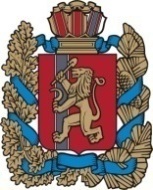 Благовещенский сельский Совет депутатовИрбейского района Красноярского края РЕШЕНИЕ проект  0.00.2022                               с. Благовещенка                         №О назначении старосты д. Стрелка    В соответствии со статьей 21.1 Устава Благовещенского сельсовета Ирбейского района Красноярского края, решения Совета Депутатов Благовещенского сельсовета от 30.11.2020 года № 29 «Об утверждении Положения о старосте сельского населенного пункта в Благовещенском сельсовете», схода граждан д. Стрелка от 07.06.2022 года Благовещенский сельский совет депутатов Ирбейского района Красноярского края решил.         1.Назначить старостой д. Стрелка сроком на 3 года Краева Валерия Владимировича.                   2.Исполнение настоящего Решения возложить на  главу Благовещенского сельсовета Гуменко Д.Л.      3. Настоящее решение вступает в силу в день, следующий за днем его  опубликования  в печатном издании «Вестник Благовещенского сельсовета».Председатель совета депутатов                              Н.И.БоброваГлава  сельсовета                                                       Д.Л.Гуменко